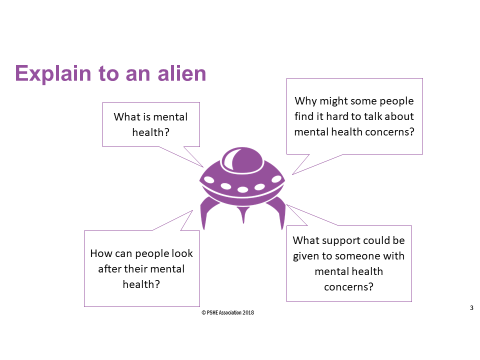 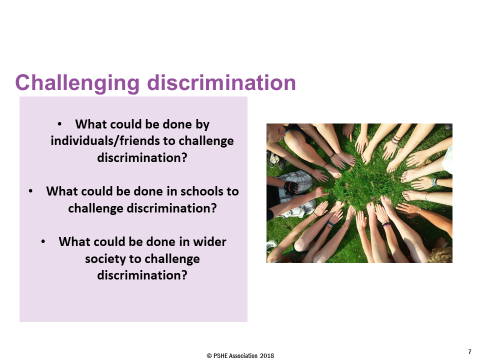 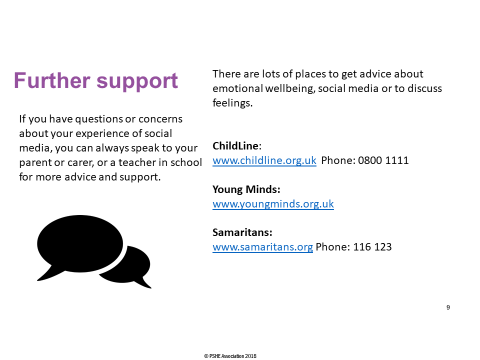 Your definition of mental health